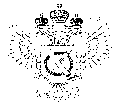 «Федеральная кадастровая палата Федеральной службы государственной регистрации, кадастра и картографии» по Ханты-Мансийскому автономному округу – Югре(Филиал ФГБУ «ФКП Росреестра»по Ханты-Мансийскому автономному округу – Югре)г. Ханты-Мансийск,							                                                                                        Техник отдела                       контроля и анализа деятельностиул. Мира, 27						                                                                                                            Хлызова В.Е. 
                                                                                                                                                                                                                                    8(3467)300-444, 
                                                                                                                                                                                                                 e-mail: Press@86.kadastr.ru
Пресс-релиз03.07.2017Противодействие коррупции является одной из приоритетных задач Кадастровой палаты по Ханты-Мансийскому автономному округу-ЮгреБезусловно, наиболее действенным способом минимизации коррупционных проявлений является работа по обеспечению доступности оказания государственных услуг, созданию прозрачной, качественной системы в учетно-регистрационной сфере.Успешно развивается наиболее перспективный антикоррупционный проект – внедрение электронных услуг, где человек не контактирует с сотрудниками филиала. Для создания эффективной системы обратной связи, обеспечения доступности информации о деятельности в сфере противодействия коррупции ведется активная работа с обращениями граждан в Интернете, на портале Росреестра. В разделе «Обратная связь» существует подраздел «Противодействие коррупции», дающий возможность сообщить об имевших место коррупционных проявлениях в режиме он-лайн. Также можно отправить письмо на электронную почту: antikor@kadastr.ru.На территории Российской Федерации действует единый «телефон доверия» 8(495) 982-79-79 доб.6070._____________________________________________________________________________________При использовании материала просим сообщить о дате и месте публикации на адрес электронной почты Press@86.kadastr.ru или по телефону 8(3467)300-444. Благодарим за сотрудничество.